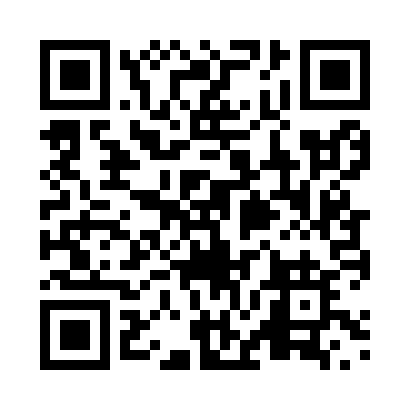 Prayer times for Kasil, Quebec, CanadaMon 1 Jul 2024 - Wed 31 Jul 2024High Latitude Method: Angle Based RulePrayer Calculation Method: Islamic Society of North AmericaAsar Calculation Method: HanafiPrayer times provided by https://www.salahtimes.comDateDayFajrSunriseDhuhrAsrMaghribIsha1Mon3:125:131:036:278:5310:532Tue3:135:131:036:278:5310:533Wed3:145:141:036:278:5310:524Thu3:155:151:046:278:5210:515Fri3:165:151:046:278:5210:516Sat3:185:161:046:278:5210:507Sun3:195:171:046:268:5110:498Mon3:205:181:046:268:5110:489Tue3:215:181:046:268:5010:4710Wed3:235:191:056:268:4910:4511Thu3:245:201:056:258:4910:4412Fri3:265:211:056:258:4810:4313Sat3:275:221:056:258:4810:4214Sun3:295:231:056:258:4710:4015Mon3:305:241:056:248:4610:3916Tue3:325:251:056:248:4510:3817Wed3:345:261:056:238:4410:3618Thu3:355:271:056:238:4410:3519Fri3:375:281:056:228:4310:3320Sat3:385:291:056:228:4210:3121Sun3:405:301:056:218:4110:3022Mon3:425:311:066:218:4010:2823Tue3:445:321:066:208:3910:2624Wed3:455:331:066:208:3810:2525Thu3:475:341:066:198:3610:2326Fri3:495:351:066:188:3510:2127Sat3:515:361:066:188:3410:1928Sun3:535:381:066:178:3310:1829Mon3:545:391:056:168:3210:1630Tue3:565:401:056:158:3010:1431Wed3:585:411:056:158:2910:12